BID NOTICE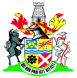 NEWCASTLE MUNICIPALITYERRATUMNotice is hereby given in terms of the provisions of section 14(b) of the Municipal Finance Management Act 2003 (Act No 56 of 2003) and subject to the Supply Chain Regulations applicable to local government that the Newcastle Municipality intends to sell for worship development situated within the Newcastle Municipality KZ252 area as per the following schedule:PROPERTY DETAILSBids are invited in respect of the above proposed subject property where the two –envelopes system will apply:The interested parties or developers are requested to submit two development proposal envelops:Envelop one (1) – Proposal with all submissions except priceEnvelop Two (2) – Proposal with price onlyThe bids shall be evaluated using methods 4 On administration complianceOn functionality for the complaints onesOn price for those who received at least 70% on functionalityLastly, on BBBEE pointsThe points shall be added from the functionality scoring plus price and BBBEE, then recommendations be made on the preferred bidderBid documents are obtainable from the office of the Strategic Executive Director: Budget & Treasury Services, Municipal Civic Centre (Tower Block): 2nd Floor B218 Supply Chain Management Unit, 37 Murchison Street, Newcastle during office hours between 08h00 to 15h00 on the above mentioned dates.Banking Details - The Newcastle Municipality, FNB - Acc No: 5314 003 5974, Br Code: 270 324 (the proof of payment must reflect the bid number and bidder’s name as reference. Procurement enquiries: Mr. S Vilakazi/ Mrs D Marais/ Ms N Buthelezi     Telephone no.: 034 328 7818/ 7769/ 7607	 	Dalene.Marais@newcastle.gov.za								             nokukhanya.buthelezi@newcastle.gov.za Only prospective suppliers who are registered on the National Treasury Supplier database are legible to bid. To register on the CSD log onto; www.csd.gov.zaBids will be adjudicated in terms of the Preferential Procurement Regulations, 2017 pertaining to Preferential Procurement Policy Framework Act, 5/2000 and other applicable legislations and other applicable legislations, and will be based on 80/20 points system. Preference points will be awarded to service providers using their B-BBEE status level of contribution. The bids will remain valid for 90 days. The Council reserves the right to accept all, some, or none of the bids submitted, either wholly or in part and it is not obliged to accept the lowest bid.Completed bids in plain sealed envelopes, endorsed “Bid number and description” bearing the name, address and bidder’s contact details at the back of the envelope should be placed in the bid box provided at the Municipal Civic Centre (Tower Block 1st Floor Rates hall) in 37 Murchison Street, Newcastle by no later than 12:00pm of the closing date where bids will be opened in public. The bid box can only be accessible during the office hours.Mr. B E MswaneMunicipal ManagerNewcastle Municipality: Municipal Civic Centre37 Murchison StreetPrivate Bag X6621Newcastle, 2940BID NOBID NAMEDOCUMENT FEETECHNICAL ENQUIRIESCOMPULSORY BRIEFING SESSION/DATEBID DOC. AVAILABILITY BOOKING OF DOCUMENTS CLOSING DATEA005-2017/18 Request for Proposals for Supply, Installation and Maintenance of Wireless Conference Delegate and Recording System, Public Address (PA) System and Two Data Projectors R300.00Wikus Potgieter034  328 7715Friday 27/10/2017 @ 9h00Board Room No.B201 2nd Floor Tower Block, Civic Centre, 37 Murchison StreetTuesday17/10/2017Thursday 12/10/2017        Until                 Friday      02/11/2017Wednesday08/11/2017 A002-2017/18 Request for Proposals for Sale and Development of Worship Sites, Newcastle. R300.00P. Mkhize034 328 7841OrB. Mseleku034 328 7916Tuesday 24 October 2017 @ 9h00Board Room No.B201 2nd Floor Tower Block, Civic Centre, 37 Murchison StreetTuesday17/10/2017Thursday 12/10/2017  Until Friday      02/11/2017Wednesday08/11/2017ERF NO.AREAEXTENTZONINGMARKET VALUE19/945LENNOXTON750m²WorshipR144 000.007/6/1037SUNSET VIEW672m²WorshipR182 222.00644MADADENI K672m²WorshipR67000.00787KWAMATHUKUZA750m²WorshipR84 000.001/595MADADENI F672m²WorshipR171 000.001/95MADADENI N672m²WorshipR147 000.00                                                                                                                                            2/95MADADENIN750m²WorshipR141 000.001/1171MADADENI F672m²WorshipR162 000.00